Перченко Ольга Николаевна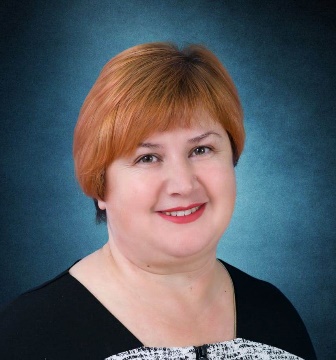 учитель высшей категориирусского языка и литературыМЕТОДИЧЕСКАЯ РАЗРАБОТКА УРОКА ПО ЛИТЕРАТУРЕ В 9 КЛАССЕ ПО ТЕМЕ:«РОДИНЕ, ПОКИНУТОЙ МОЛЮСЬ…»(ПО ТВОРЧЕСТВУ Н.Н. ТУРОВЕРОВА)Характеристика урокаДанная методическая разработка предназначена для проведения урока родной литературы  в 9 классе по теме: «Родине, покинутой молюсь…» по творчеству донского поэта казачьего зарубежья Н.Н. Туроверова.Цель урока: познакомить учащихся с творчеством казачьего поэта Н. Туроверова; закрепить основные знания, умения, навыки анализа художественного произведения; формировать умения трактовать художественный текст в связи с исторической эпохой; обучать целостному восприятию художественного произведения через интеграцию с такими предметами, как история, изобразительное искусство.Результаты освоения учебного материала урока:Предметные УУД: знать особенности содержания произведения; уметь характеризовать персонаж, сопоставлять его с другими героями; делать выводы, рассуждать, аргументированно формулировать свое отношение к прочитанному произведению и критической статье.Метапредметные УУД:Личностные: осваивает новые виды деятельности, участвует в творческом процессе; осознает себя как индивидуальность и одновременно как член обществаРегулятивные: принимает и сохраняет учебную задачу; планирует в сотрудничестве с учителем и одноклассниками или самостоятельно необходимые действия, операции, действует по плануПознавательные: осознает познавательную задачу; читает и слушает, извлекает нужную информацию, а также самостоятельно находит ее в материалах учебника и справочной литературы.Коммуникативные: задает вопросы, слушает и отвечает на вопросы других, формулирует собственные мысли, высказывает и обосновывает свою точку зрения, участвует в диалоге.Тип урока - урокоткрытия новых знаний.Вид урока – комбинированный урок.Выбранная структура урока наиболее рациональна для достижения поставленной цели. Использование видеофрагмента в начале урока подводит обучающихся к теме и цели урока.Даты, мелькающие на экране, играют важную роль не только в истории страны, но и в жизни Николая Туроверова. Работа с историческими фактами помогает окунуться в эпоху, в которую жил поэт. Работая с завещанием казачьего поэта, обучающиеся формулируют тему урока.С помощью вопросов в конвертах ребята знакомятся с биографией и творчеством Н.Н. Туроверова, отмечая значимые места в его жизни на географической карте. Отвечая на вопросы, заполняют одну из полос школьной газеты «Стрекоза». Использование такой формы работы позволяет детям почувствовать себя журналистами. Такой вид работы воспитывает самостоятельность учащихся и учит самостоятельно добывать информацию, выбирать и преподносить главное.Отрывок из кинофильма Евгения Карелова «Служили два товарища» позволяет погрузиться в тот период жизни, который был у Николая Туроверова и развивает интерес к жизни и творчеству поэта.Введение в урок тестового материала позволяет быстро проверить знания, умения и навыки и постепенно подготовить учащихся к итоговой аттестации.Работа с текстами необходима на каждом уроке, так как это позволяет развивать устную и письменную речь учащихся, расширять их лингвистический кругозор.Введение в урок заданий творческого характера позволяет учащимся проявить свои творческие способности, данный вид работы реализует дифференцированный подход.Использование информационно-коммуникационных технологий на уроке значительно повышает наглядность обучения, активизирует процесс овладения знаниями и формирования навыков и умений, помогает обеспечить индивидуализацию обучения, организовать самостоятельную работу учащихся.Активизация мыслительной деятельности учащихся достигалась благодаря быстрой смене форм работы на уроке.	Методические приемы: работа в группах, чтение и анализ стихотворений, беседа, межпредметные связи (связь литературы с историей и географией).	Оборудование: мультимедийное оборудование, презентация, сопровождающая ход урока, учебные тексты, ноутбуки, кейсы.Технологическая карта урокаПлан-конспект урока1. Организационный этап.- Здравствуйте, ребята. Меня зовут Ольга Николаевна. Сегодня урок литературы у вас проведу я. 2. Постановка цели и задач урока. Мотивация учебной деятельности учащихся.- У нас на дворе 21 век, а я вам предлагаю повернуть время вспять (летят года)1945 год - Чем знаменательна эта дата для нашего государства?1914 – 1918 гг. – Первая мировая война1917 г. – Великая октябрьская революция1917 – 1923 – гражданская война3. Актуализация знаний.- Как наш герой оказался вдали от Родины? (Какое слово в этом вопросе будет ключевым?)- Почему автор этих строк покинул свой родной край? (Какое слово здесь будет ключевым?) Эмигрировал. А что означает это слово? Обратимся к толковому словарю.- Почему герой стихотворения молит своих потомков похоронить его на Родине? (Какое слово здесь будет ключевым?)На слайде появляются слова: Родине покинул молит- Можно ли, прочитав эти слова определить тему нашего урока? (Нет)- Поставьте глагол молит в форму 1-го лица единственного числа МОЛЮ. Добавьте к этому слову возвратную частицу сь МОЛЮСЬ- Молюсь чему? РОДИНЕ- А Родине какой? ПОКИНУТОЙ- Так как же будет звучать тема нашего урока?Родине, покинутой молюсь...- Совершенно верно. Эта строчка из стихотворения казачьего поэта-эмигранта Николая Николаевича Туроверова, с творчеством которого мы с вами сегодня познакомимся. (Тема и портрет поэта).4. Первичное усвоение новых знаний.- Ребята, вы уже разделились на две группы. У вас на рабочих столах ноутбуков есть папки, в которых вы найдете ответы на вопросы по биографии и творчеству Николая Туроверова. Вопросы находятся в конвертах, которые вы сейчас получите. Ответы на вопросы запишите, пожалуйста, на страницу нашего специального выпуска школьной газеты «Стрекоза».- А пока вы работаете, вас будет сопровождать романс, написанный на стихи Николая Туроверова.- Дети по очереди отвечают на вопросы и отмечают на карте значимые города в жизни поэта.- В жизни 20-летнего молодого человека произошло много событий, изменивших его судьбу. Но самую глубокую рану в его сердце оставила эмиграция. Туроверов покинул Родину, но душа его навсегда осталась в Донском крае. Всю боль и горечь прощания с Родиной он выразил в своем стихотворении «Уходили мы из Крыма...»5. Первичная проверка понимания.- Посмотрите видеофрагмент из кинофильма «Два товарища». Что вас поразило в нем?- Какие чувства у вас возникли, когда вы слушали это стихотворение?- С кем прощается герой?- Кем был конь для казака?- Тогда почему он стреляет в коня, в своего друга? (Разрывает связь с Родиной)- Прочтите еще раз стихотворение и назовите изобразительно-выразительные средства, которые помогли автору передать всю боль прощания с Родиной и конем.Инверсия:Уходили мы из Крыма... - Почему уходили, ведь они отплывали?Ожидали мы в бою... - Чего они ждали? Олицетворение:Покраснела чуть вода - Почему автор использует не прилагательное красная вода, а именно олицетворение?Уходящий берег Крыма... - Почему берег уходящий? Он может ходить?Лексический повторКормой - кормой- С какой целью автор в своем стихотворении использует деепричастные обороты?- А кто такой денщик? Обратимся к толковому словарю в ваших ноутбуках.- Почему денщик смог убить коня, а наш герой нет?6. Первичное закрепление.- Чем же для Николая Туроверова была Родина?- А что для вас, ребята, означает слово «Родина»?- Смогли бы вы также как он, находившись на чужбине, любить свою родину и надеяться на возвращение домой?- Не один Туроверов был разлучен со своей Родиной, с Донским краем. Но и другие поэты и писателя прославляли свою Родину, находясь на чужбине: В.С.Крюков, поэт, автор книги стихов «Родной край» (Париж, 1928); С.Д.Позднышев (1889-1980), генерал, из донских казаков.7. Контроль усвоения, обсуждение допущенных ошибок и их коррекция.- Вернемся к выпуску нашей газеты и отредактируем стихотворение Николая Туроверова, в котором пропущены слова. Вам необходимо их восполнить,  помня о правилах рифмовки.- Вспомните, какие виды рифмы вы знаете.- Вы берите от группы одного чтеца, который будет защищать вашу работу.- Наш специальный выпуск школьной газеты «Стрекоза» готов. Вам осталось только вписать имя главного редактора и имена всей рабочей группы. Сделайте это сейчас, пожалуйста.- Я бы хотела добавить в наш выпуск только одну страницу. С одной стороны на ней изображен манускрипт с завещанием Туроверова, а с другой карта, на которой изображен маршрут по памятным местам писателей и поэтов Донского края. Во время летних каникул вы вместе со своими родителями сможете совершить путешествие, опираясь на карту.8. Информация о домашнем задании, инструктаж по его выполнению.- Наш урок подошёл к концу. Домашнее задание по группам:1 группа – создает в сети контакт сообщество, посвященное творчеству Николая Туроверова2 группа – выкладывает в сообщество биографию и творческий путь поэта3 группа – выкладывает фотографии, раскрывающие судьбу нашего земляка.9. Рефлексия.- Ребята, с творчеством какого поэта казачьего зарубежья вы сегодня познакомились?- Понравилось ли вам его творчество?- Если вам понравился урок, если вы заинтересовались творчеством Туроверова, прочтите одну строчку из его стихотворения.- Ребята, спасибо большое вам за урок. Мне было очень приятно с вами работать.Литератураhttp://lioness10.livejournal.com/105705.htmlstar-foxy.livejournal.com Война и мир казацкого поэта. Николай Туроверов.Саша Митрахович. Николай Туроверов. Биография кратко nestoriana.wordpress.com Николай Туроверов.Сто избранных стихотворений https://www.stihi.ruЛев Баскин. Имя на поэтической поверке.6. Николай Туроверов https://www.stihi.ru7. https://wiki2.org/ru/Туроверов,_Николай_Николаевич8. Е.В.Семёнова. Бояны Белого Креста. Н.Н. Туроверов. Литературно-художественный портал Изба-читальня. www.chitalnya.ru9. Н.Михалков. Казачий поэт Николай Туроверов. iamruss.ru russkline.ruН.Станюкович Николай Туроверов - боян казачестваНиколай Туроверов: биография и творчество | Ростов-Дом rostov-dom.info› 2010/04…i-mir-nikolaya-turoverova/10. http://klin-demianovo.ru/http:/klin-demianovo.ru/novosti/68000/zachem-reshili-potrevozhit-prah-kazachego-poeta-nikolaya-turoverova/11. Рефотекару refoteka@gmail.com Ранчин А.М. Поэзия Николая Туроверова12. Туроверов Н. Горечь задонской полыни... – Ростов-на-Дону, 2006.13. Туроверов Н. «Бурей растревоженная степь». – Ростов-на-Дону. 2008.14. Туроверов Н. Стихи. – М. 1995; Туроверов Н. «Двадцатый год – прощай, Россия». – М. 1999.Дидактическая структура урокаДеятельность учителяДеятельность учителяДеятельность учениковЗадания для учащихся, выполнение которых приведет к достижению планируемых результатовПланируемые результатыПланируемые результатыДидактическая структура урокаДеятельность учителяДеятельность учителяДеятельность учениковЗадания для учащихся, выполнение которых приведет к достижению планируемых результатовПредметныеУУДОрганизационный этапПриветствие.Проверка готовности учащихся к уроку.Приветствие.Проверка готовности учащихся к уроку.ПриветствиеНастрой на рабочий ладСлушают учителя. Строят понятные для собеседника высказыванияКоммуникативныеПостановка цели и задач урока. Мотивация учебной деятельности учащихся.Создание проблемной ситуации. Фиксация новой учебной задачи.Создание проблемной ситуации. Фиксация новой учебной задачи.Анализируют, узнают новоеОтветить на вопросы, связанные с историческими событиями России.Знание исторических датпознавательныеАктуализация знаний.Организовывает устный коллективный анализ учебной задачи. Фиксирует выдвинутые учениками гипотезы, организует их обсуждение.Организовывает устный коллективный анализ учебной задачи. Фиксирует выдвинутые учениками гипотезы, организует их обсуждение.Анализируют, доказывают, аргументируют свою точку зрения.Определить тему урокаАнализ монускрипта.Лексическое значение словрегулятивныепознавательныекоммуникативныеПервичное усвоение новых знаний.Организует учебное взаимодействие учеников (группы) и следующее обсуждение составленных моделей.Организует учебное взаимодействие учеников (группы) и следующее обсуждение составленных моделей.Фиксируют в газетефакты биографии поэта. Заполнение географической карты.С помощью кейс-заданий выписать основные факты биографии Туроверова.Заполнить газетную полосу.Отметить на карте. Знакомство с жизнью и творчеством ТуровероваЛичностныеКоммуникативныепознавательныеПервичная проверка пониманияОрганизует учебное взаимодействие учеников (группы) и следующее обсуждение составленных моделей.Организует учебное взаимодействие учеников (группы) и следующее обсуждение составленных моделей.Анализируют, доказывают, аргументируют свою точку зрения.Посмотреть видеоролик. Ответить на вопросы.Анализ стихотворения.Изобразительно-выразительные средстваличнгостныепознавательныекоммуникативныеФИЗМИНУТКА ДЛЯ ГЛАЗФИЗМИНУТКА ДЛЯ ГЛАЗФИЗМИНУТКА ДЛЯ ГЛАЗФИЗМИНУТКА ДЛЯ ГЛАЗФИЗМИНУТКА ДЛЯ ГЛАЗФИЗМИНУТКА ДЛЯ ГЛАЗПервичное закрепление.Организует учебное взаимодействие учеников (группы) и следующее обсуждение составленных моделей.Отвечают на вопросы, анализируютОтвечают на вопросы, анализируютОпределить значение слова «Родина»Ответить на вопросы.Работа с толковым словаремличностныепознавательныекоммуникативныеКонтроль усвоения, обсуждение допущенных ошибок и их коррекцияОрганизация работы с газетой, анализ стихотворения, работа с литературоведческими терминамиРабота в группахРабота в группахВставить в стихотворение пропущенные словаРабота со словарем литературоведческих терминовЛичностные познавательныекоммуникативныеРефлексия.Выставление оценокПсихологическая разгрузка ПознавательныеИнформация о домашнем задании, инструктаж по его выполнениюЗадание на дом. Записать задание в дневник Записать задание в дневникпознавательные1 группа2 группа1. Когда и где родился Н. Туроверов?1. В каких странах жил Николай Николаевич Туроверов?2. В каком городе учился поэт?2. Чем занимался Туроверов во время Великой Отечественной войны? И где?3. Сколько лет было Н. Туроверову, когда началась Первая мировая война?3. Где поэт-эмигрант работал после войны?4. В каком полку Н. Туроверов участвовал в боях Первой мировой войны?4. Какой литературный кружок создал Туроверов?5. До какого чина дослужился Н. Туроверов?5. Когда  умер и где похоронен Николай Николаевич?6. Когда, где и как казачий поэт покинул Родину?6. Какие сборники н. Туроверова были опубликованы в России?